Informacja prasowa Wawel SAKraków, 19.09.2023 r.Królewski LUZ BLUZ!  Trwa loteria firmy Wawel 18 września wystartowała loteria słodyczy sprzedawanych na wagę marki Wawel, pod hasłem „Królewski LUZ BLUZ”. Aby wziąć w niej udział, wystarczy kupić minimum 200 g dowolnych słodkości z Wawelu na wagę i zarejestrować dowód zakupu na stronie www.loteriawawel.pl. Co godzinę do wygrania designerska bluza, a raz w tygodniu zestaw słodyczy! Loteria potrwa do 29 października br.  Jesień to czas, w którym zdecydowanie stawiamy na luz. Chowamy się w przytulnych swetrach, przyjemnie miękkich kocach i oczywiście w wygodnych bluzach! Teraz konsumenci mają okazję co godzinę wylosować kolorową bluzę z oryginalnymi hasłami i raz w tygodniu wygrać zestaw słodyczy marki Wawel, który z pewnością umili długie jesienne wieczory. Wystarczy kupić minimum 200 g słodkości na wagę i zarejestrować dowód zakupu na stronie loterii: www.loteriawawel.pl Wraz z loterią premierę ma zupełnie nowy spot reklamowy, promujący autorskie moduły sprzedaży luzowej. Spot w lekki i zabawny sposób prezentuje wygodę i łatwość miksowania ulubionych słodyczy z Wawelu w jednym miejscu – Królestwie Dobrego Smaku. W nowej reklamie Wawel łączy swoje mocne strony i skojarzenia z marką, takie jak królewskość, jakość i czekoladowość z luźnym językiem skierowanym do młodej grupy odbiorców. Królewski Luz Bluz! - Loteria Wawel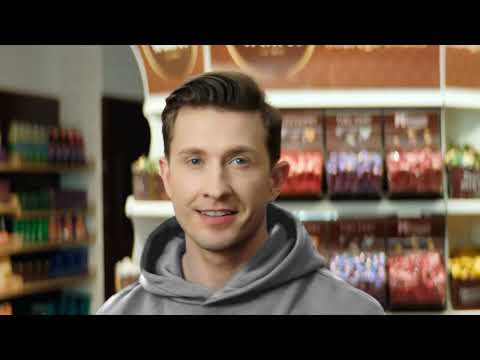 Dodatkowych informacji udzieli:Marta Miller
Head of Corporate PR
Great Minds
m.miller@greatminds.pl
Tel: +48 519 033 223Katarzyna Grobel
Junior Account Manager
Great Minds
k.grobel@greatminds.pl
Tel: +48 533 336 550